ATA DA 2ª REUNIÃO DO GRUPO DE TRABALHO DA CT-RURAL E CT-OL DOS COMITÊS PCJ. ANO 2016Dia: 29/JUNHO/2016 (quarta-feira) Horário Início: 9:30 horas
Local: CENTRO CANAGRO “JOSÉ CORAL” – COPLACANA
Endereço: Av. Comendador Luciano Guidotti, 1937, Bairro Caxambu, PIRACICABA.
Tel. Contato: (19) 3401-2200MEMBROS PRESENTES:  CT-RURAL - Petrus B. Weel - Cooperativa de Holambra -  João Primo Baraldi   - Sindicato Rural Rio Claro - José R. Penatti/Ricardo Dias Pacheco - Sindicato Rural de Piracicaba – Luiz A.C.S. Brasi – Rotary Internacional -  CT-RURAL e OL - Maria C. H. D. e Simões - DAE – Jundiaí – Marcos Roberto Albertini - Pref. Municipal de Atibaia –– CONVIDADOS - Luis Gustavo de Souza Ferreira – Assessor Técnico  de Gabinete da Secretaria da Agricultura e Abastecimeto do Estadode São Paulo. Pauta: A convocação da reunião e a pauta  foram enviadas aos membros por meio de mensagem eletrônica no dia 25/06/2016. O Coordenador do GT da CT-RURAL Sr. Petrus B. Weel, iniciou os trabalhos desejando a todos boa reunião, justificado a ausência do Coordenador GT da CT-OL Sr. Carlos Eduardo da S. Francisco e João Cabrera Filho representante da FAESP, que por motivo de força maior não compareceram. Em seguida solicitou ao Sr. João P. Baraldi, para secretariar a reunião. Ainda com a palavra passou para o 1) item da pauta que se refere a Apreciação da Ata da Reunião anterior a qual o coordenador encaminhou uma minuta da ata dia 12 de abril para apreciação dos membros. Não houve alterações propostas e a ata da reunião 105 foi aprovada. Ato continuo passou para item 2) da pauta que se refere a Discussão sobre a Portaria DAEE nº 2292 de 14 de dezembro de 2006 (Dispõe sobre usos de recursos hídricos isentos de outorgas) e experiência de outros estados brasileiros sobre os usos insignificantes; Estudar as dificuldades apuradas pela CT-Rural 107ª Reunião realizada no dia 10/06/2016 para esse fim e outras contribuições enviadas pelos membros através de e-mail, e demais dúvidas a serem apuradas nesta reunião. Elaborar um questionário para encaminhamento a profissionais e usuários para opinarem sobre o assunto. Foram analisadas todas as contribuições enviadas pelos Membros e a após os debates ficou assim decidido: O Sr. Marcos Abertini, irá compilar referidas contribuições e encaminhará para o grupo para apreciação inclusive com novas sugestões as quais serão analisadas e finalizadas na próxima reunião a ser marcada para a 3ª semana de agosto de 2016 e após será encaminhada para os órgãos ainda a ser determinado pela Assembleia, conforme proposta efetuado pelo Sr. João Primo Baraldi e aprovada por todos o pedido de escalonamento, para cumprimento da portaria ora discutida, pelos Senhores produtores rurais de forma a não prejudica-los, inclusive com multas pelo não atendimento e outras consequências que poderão advir, começando pelos grandes produtores, médios produtores e finalmente agricultura familiar dando um prazo de 2 (dois) anos para cada classe. Nada mais foi tratado e a reunião foi encerrada às 11:55 pelo Coordenador Petrus. Eu, João Primo Baraldi, secretariei a reunião e digitei a presente ata que será encaminhada eletronicamente aos membros e apreciada  na reunião seguinte.Piracicaba, SP., 29 de junho de 2016.Petrus B. Weel – Coordenador GT-Reservação de Água /CT-RURALCarlos Eduardo da S. Francisco – Coordenador do GT Usos Insignificantes - CT-OL.Comitês das Bacias Hidrográficas dosRios Piracicaba, Capivari e Jundiaí 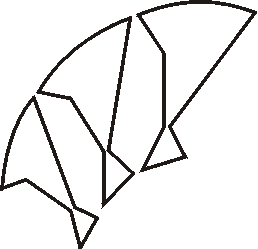 